    GOVERNING BOARD MINUTES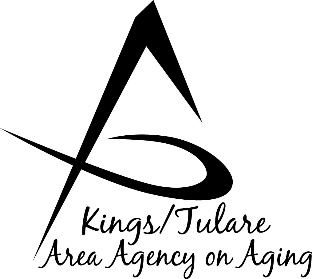       To be approved on: 		Minutes of the March 16, 2020, meeting		  July 13, 2020	  		Tulare Co. Board of Supervisors.                        						2800 W. Burrel Ave., Visalia, CA 93291                         GOVERNING BOARD MEMBERS PRESENT:Richard Fagundes, Kings Co. – Dist. 5Amy Shuklian, Tulare Co. – Dist. 3 Eddie Valero, Tulare Co. – Dist. 4Pete Vander Poel, – Dist. 2GOVERNING BOARD MEMBERS ABSENT:Craig Pedersen, Kings Co. – Dist. 4COUNCIL MEMBERS PRESENT: Marlene ChambersBetsey FooteSharon Lamagno Marianne Osborne Mary ThomasMs. Bobbie Wartson, KCCOA DirectorSuzann Wray     STAFF PRESENT:    Anita Ortiz, Human Srvcs & K/T AAA Director    John Mauro, Deputy HHS Director    Ms. Jamie Sharma, Mgr., Aging Services    Bonnie Quiroz, Senior Advocate    Israel Guardado, Staff Analyst    Mark Kramer, K/T AAA Fiscal    Christine Tidwell, Administrative Aide    GUESTS PRESENT:    Mary Escarsega, CSET, Exec. Director    Raquel Gomez, CSET    Albert Cendejas, CSET    Ms. Jean Tessman Advisory Council CandidateCall to Order – Supervisor Fagundes, Chair, called the meeting to order at 10:00 a.m. Introductions – Attendance and introductions, as above.Board Member Comments – NonePublic CommentAlbert Cendejas, CSET, reported that over 600 senior’s tax returns had been prepared so far through the Volunteer Income Tax Assistance (VITA) program this year. Mr. Cendejas also reported that it was decided to postpone the 2020 Senior Day in the Park, scheduled for May, 1, 2020 in light of the developing pandemic situation. Ultimately, this was done as a precautionary measure for the health and protection of the seniors and the community. Additionally, the Senior Nutrition Program will be closing down all senior centers operated under CSET, effective today (March 16, 2020). Senior meals will continue to be provided through the Home-Delivered Meals Program (HDM). Seniors participating at senior centers will automatically be converted and enrolled into the HDM program. This will also help seniors comply with Governor Newsom’s request for (especially seniors) to stay at home. Mr. Cendejas said that CSET will be contacting any senior who has recently attended any senior center. In answer to a question from Supervisor Valero, Mr. Cendejas stated that CSET is fielding phone calls for Nutrition Services and has information on its website about how to contact CSET via email and phone for further information and enrollment inquiries. Raquel Gomez, CSET, reported that CSET is working with other agencies, such as Foodlink to ensure that services to the most vulnerable and isolated seniors continues. CSET has begun to stagger staff in order to keep services going, as needed, while identifying essential services. CSET Resource Centers are open by appointment only and home visits are on a case by case basis. Mary Escarsega-Fechner commented that CSET is creating a special resource page for community referral to get accurate information. Supervisor Shuklian asked about the senior centers in Visalia, the City of Tulare, and the community of Dinuba. CSET does not operate those senior center locations and Mr. Cendejas said he was unable to speak to what they were doing. Advisory Council member, Suzann Wray, reported that the Dinuba center is closed. Anita Oritz, Jamie Sharma and Mr. Cendejas have been working Approval of Minutes of January 27, 2020 – A motion to approve the minutes of the January 27, 2020, meeting was made by Supervisor Vander Poel and seconded by Supervisor Valero. On a motion and a second, the minutes were approved. Supervisor Pedersen was not in attendance.Area Plan/Budget/Contracts (ABC) Committee Report – XXXXApproval of K/T AAA Fiscal Year 2020/2021 Budget – XXXXX                                              (XXXX/XXXX Res No. 20-006)Ricciardi, Inc. Single Audit Report – Approval of the FY19/20 California Department of Aging Contract – Dignity at Home Fall Prevention FP-1920-15. Term 2-1-20 through 6-30-21 in the amount of $143,750(XXXXX/XXXX Res. No. 20-007)Presentation on California State Long-Term Care Ombudsman – This scheduled presentation by Joe Rodriquez and Anthony Chicotel of the State Ombudsman Program was canceled due to the Covid-19 pandemic. Staff Reports XXXXXXXXXXAdvisory Council ReportXXXAdjourn – The meeting was adjourned at Respectfully submitted,Anita OrtizK/T AAA Director